博士生导师简介个人简历：1992年毕业于中国药科大学中药鉴定专业，获学士学位；1999年获生药学博士学位后留校任教，导师为徐国钧院士和金蓉鸾教授。曾先后在香港中文大学，南京大学和美国加州大学欧文分校作为访问学者或博士后进行交流或科学研究工作。2010年晋升教授，历任中药学院天然药物实验中心副主任，中药分析教研室主任和生药学系副主任。教学和科研成果：先后主持校级教学改革课题4项，发表教改论文3篇并以第一完成人获得校教学改革成果奖2项；主编出版了全国高等医药院校药学类第四和第五轮规划教材《中药分析学》理论和双语实验教材，2019年作为第二主编出版了国家卫计委“十三五”规划教材《中药制剂分析》教材并入选全国高等学校中药资源与开发、中药制药等三专业规划教材建设指导委员会委员。作为课题负责人，先后主持“十一五”国家“重大新药创制”科技重大专项—创新药物研究项目1项，国家自然科学基金面上项目4项，参加国家科技攻关计划，国家科技重大专项项目等9项；主持中药新药研发和新药质量标准研究项目10项，起草和修订的多项中药质量标准已被收载于国家药典或国家新药标准中。以第一作者或通讯作者在国内外发表论文150余篇，其中在本学科顶尖和一流SCI期刊上发表科研论文14篇，作为副主编或编委参编中英文论著10部。获国家发明专利授权9项，其中4项专利成果已转让。主要研究内容：①开发新的色谱、光谱、质谱及其联用技术体系用于中药和复方制剂的体内外物质基础的表征研究；②构建新兴的分析理论和数据分析模型，解析中药复杂体系的作用模式和作用机制（包括中药代谢组学、微生物组学及蛋白质组学等）；③建立符合中医药特色的生物活性评价体系与作用靶标筛选体系，进行创新中药的开发与研究。社会服务：担任国家自然科学基金委同行评议专家，教育部学位和研究生教育发展中心评审专家，中华人民共和国药典英文版编委，中国（南京）知识产权保护中心技术专家库专家。担任JPBA，JSS，JCA，《中国天然药物》，《药学学报》，《中草药》等国内外杂志审稿人，2019年9月入选为《中国药科大学学报》编委。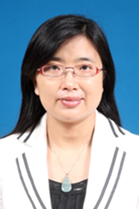 姓名刘丽芳刘丽芳导师类型直博生导师直博生导师直博生导师学院/单位中药学院中药学院招生学科中药学中药学中药学电话1381394105713813941057邮箱liulifang69@126.comliulifang69@126.comliulifang69@126.com研究方向:①中药活性成分发现与作用机制；
          ②现代中药分析。研究方向:①中药活性成分发现与作用机制；
          ②现代中药分析。研究方向:①中药活性成分发现与作用机制；
          ②现代中药分析。研究方向:①中药活性成分发现与作用机制；
          ②现代中药分析。研究方向:①中药活性成分发现与作用机制；
          ②现代中药分析。研究方向:①中药活性成分发现与作用机制；
          ②现代中药分析。研究方向:①中药活性成分发现与作用机制；
          ②现代中药分析。个人简介（包括教育背景、工作经历、社会兼职、视频链接等）个人简介（包括教育背景、工作经历、社会兼职、视频链接等）个人简介（包括教育背景、工作经历、社会兼职、视频链接等）个人简介（包括教育背景、工作经历、社会兼职、视频链接等）个人简介（包括教育背景、工作经历、社会兼职、视频链接等）个人简介（包括教育背景、工作经历、社会兼职、视频链接等）个人简介（包括教育背景、工作经历、社会兼职、视频链接等）个人简介（包括教育背景、工作经历、社会兼职、视频链接等）个人简介（包括教育背景、工作经历、社会兼职、视频链接等）   1999年在中国药科大学获得生药学博士学位，同年留校任教。曾先后在南京大学，香港中文大学，上海外国语大学和美国加州大学欧文分校进行博士后研究、进修或作为访问学者。现任中药学院生药学系副主任，中药分析学科带头人，教授，博士生导师，江苏省“青蓝工程” 中青年学术带头人。
学术兼职：中华人民共和国药典英文版编委，教育部学位和研究生教育发展中心评审专家，国家自然科学基金委同行评议专家。   1999年在中国药科大学获得生药学博士学位，同年留校任教。曾先后在南京大学，香港中文大学，上海外国语大学和美国加州大学欧文分校进行博士后研究、进修或作为访问学者。现任中药学院生药学系副主任，中药分析学科带头人，教授，博士生导师，江苏省“青蓝工程” 中青年学术带头人。
学术兼职：中华人民共和国药典英文版编委，教育部学位和研究生教育发展中心评审专家，国家自然科学基金委同行评议专家。   1999年在中国药科大学获得生药学博士学位，同年留校任教。曾先后在南京大学，香港中文大学，上海外国语大学和美国加州大学欧文分校进行博士后研究、进修或作为访问学者。现任中药学院生药学系副主任，中药分析学科带头人，教授，博士生导师，江苏省“青蓝工程” 中青年学术带头人。
学术兼职：中华人民共和国药典英文版编委，教育部学位和研究生教育发展中心评审专家，国家自然科学基金委同行评议专家。   1999年在中国药科大学获得生药学博士学位，同年留校任教。曾先后在南京大学，香港中文大学，上海外国语大学和美国加州大学欧文分校进行博士后研究、进修或作为访问学者。现任中药学院生药学系副主任，中药分析学科带头人，教授，博士生导师，江苏省“青蓝工程” 中青年学术带头人。
学术兼职：中华人民共和国药典英文版编委，教育部学位和研究生教育发展中心评审专家，国家自然科学基金委同行评议专家。   1999年在中国药科大学获得生药学博士学位，同年留校任教。曾先后在南京大学，香港中文大学，上海外国语大学和美国加州大学欧文分校进行博士后研究、进修或作为访问学者。现任中药学院生药学系副主任，中药分析学科带头人，教授，博士生导师，江苏省“青蓝工程” 中青年学术带头人。
学术兼职：中华人民共和国药典英文版编委，教育部学位和研究生教育发展中心评审专家，国家自然科学基金委同行评议专家。   1999年在中国药科大学获得生药学博士学位，同年留校任教。曾先后在南京大学，香港中文大学，上海外国语大学和美国加州大学欧文分校进行博士后研究、进修或作为访问学者。现任中药学院生药学系副主任，中药分析学科带头人，教授，博士生导师，江苏省“青蓝工程” 中青年学术带头人。
学术兼职：中华人民共和国药典英文版编委，教育部学位和研究生教育发展中心评审专家，国家自然科学基金委同行评议专家。   1999年在中国药科大学获得生药学博士学位，同年留校任教。曾先后在南京大学，香港中文大学，上海外国语大学和美国加州大学欧文分校进行博士后研究、进修或作为访问学者。现任中药学院生药学系副主任，中药分析学科带头人，教授，博士生导师，江苏省“青蓝工程” 中青年学术带头人。
学术兼职：中华人民共和国药典英文版编委，教育部学位和研究生教育发展中心评审专家，国家自然科学基金委同行评议专家。   1999年在中国药科大学获得生药学博士学位，同年留校任教。曾先后在南京大学，香港中文大学，上海外国语大学和美国加州大学欧文分校进行博士后研究、进修或作为访问学者。现任中药学院生药学系副主任，中药分析学科带头人，教授，博士生导师，江苏省“青蓝工程” 中青年学术带头人。
学术兼职：中华人民共和国药典英文版编委，教育部学位和研究生教育发展中心评审专家，国家自然科学基金委同行评议专家。   1999年在中国药科大学获得生药学博士学位，同年留校任教。曾先后在南京大学，香港中文大学，上海外国语大学和美国加州大学欧文分校进行博士后研究、进修或作为访问学者。现任中药学院生药学系副主任，中药分析学科带头人，教授，博士生导师，江苏省“青蓝工程” 中青年学术带头人。
学术兼职：中华人民共和国药典英文版编委，教育部学位和研究生教育发展中心评审专家，国家自然科学基金委同行评议专家。主持科研项目（3个以内）主持科研项目（3个以内）主持科研项目（3个以内）主持科研项目（3个以内）主持科研项目（3个以内）主持科研项目（3个以内）主持科研项目（3个以内）主持科研项目（3个以内）主持科研项目（3个以内）编号项目名称项目类型[横向课题/纵向课题]项目类别起讫时间起讫时间起讫时间总经费（万元）本人承担任务[主持、负责、参与]1威灵仙总皂苷重塑α-KG/2-HG代谢轴-表观遗传修饰抑制结肠炎-癌转化的作用机制研究纵向课题国家自然科学基金2021.1-2024.122021.1-2024.122021.1-2024.1255主持2迈之灵片原料药及制剂质量标准及稳定性研究横向课题企业合作项目2018.1-2021.102018.1-2021.102018.1-2021.10180主持代表性成果（3个以内）代表性成果（3个以内）代表性成果（3个以内）代表性成果（3个以内）代表性成果（3个以内）代表性成果（3个以内）代表性成果（3个以内）代表性成果（3个以内）代表性成果（3个以内）编号论文标题期刊名称收录情况[SCI收录、EI收录、ISTP收录]卷期卷期卷期作者排名[通讯作者，1,2，其他]作者排名[通讯作者，1,2，其他]1Measurement of Intracellular Nitric Oxide with a Quantitative MassSpectrometry Probe ApproachAnalytical ChemistrySCI2021,DOI: 10.1021/acs. analchem.1c012592021,DOI: 10.1021/acs. analchem.1c012592021,DOI: 10.1021/acs. analchem.1c01259通讯1通讯12Orthogonal label and label-free dual pretreatment for targeted　profiling of neurotransmitters in enteric nervous systemAnalytica Chimica ActaSCI2020, 1139: 68-782020, 1139: 68-782020, 1139: 68-78通讯1通讯13Succinate induces synovial angiogenesis in rheumatoid arthritis through metabolic remodeling and HIF-1α/VEGF axisFree Radical Biology and MedicineSCI2018, 126: 1–142018, 126: 1–142018, 126: 1–14通讯2通讯2其他成果及获奖（包括教材专著、专利发明、新药证书、临床批件、荣誉称号等）其他成果及获奖（包括教材专著、专利发明、新药证书、临床批件、荣誉称号等）其他成果及获奖（包括教材专著、专利发明、新药证书、临床批件、荣誉称号等）其他成果及获奖（包括教材专著、专利发明、新药证书、临床批件、荣誉称号等）其他成果及获奖（包括教材专著、专利发明、新药证书、临床批件、荣誉称号等）其他成果及获奖（包括教材专著、专利发明、新药证书、临床批件、荣誉称号等）其他成果及获奖（包括教材专著、专利发明、新药证书、临床批件、荣誉称号等）其他成果及获奖（包括教材专著、专利发明、新药证书、临床批件、荣誉称号等）其他成果及获奖（包括教材专著、专利发明、新药证书、临床批件、荣誉称号等）　  2015年主编出版了全国高等医药院校药学类第四轮规划教材《中药分析学》理论和双语教材各1部，2019年作为第二主编完成了人卫版中药制药专业国家卫计委“十三五”规划教材《中药制剂分析》教材的编写工作，该教材已于2019年12月正式出版。2019年继续被中国医药科技出版社聘为全国高等医药院校药学类第五轮规划教材《中药分析学》第3版教材的主编，该教材也已于2019年12月正式出版。以第一发明人获国家发明专利授权5项。　　  2015年主编出版了全国高等医药院校药学类第四轮规划教材《中药分析学》理论和双语教材各1部，2019年作为第二主编完成了人卫版中药制药专业国家卫计委“十三五”规划教材《中药制剂分析》教材的编写工作，该教材已于2019年12月正式出版。2019年继续被中国医药科技出版社聘为全国高等医药院校药学类第五轮规划教材《中药分析学》第3版教材的主编，该教材也已于2019年12月正式出版。以第一发明人获国家发明专利授权5项。　　  2015年主编出版了全国高等医药院校药学类第四轮规划教材《中药分析学》理论和双语教材各1部，2019年作为第二主编完成了人卫版中药制药专业国家卫计委“十三五”规划教材《中药制剂分析》教材的编写工作，该教材已于2019年12月正式出版。2019年继续被中国医药科技出版社聘为全国高等医药院校药学类第五轮规划教材《中药分析学》第3版教材的主编，该教材也已于2019年12月正式出版。以第一发明人获国家发明专利授权5项。　　  2015年主编出版了全国高等医药院校药学类第四轮规划教材《中药分析学》理论和双语教材各1部，2019年作为第二主编完成了人卫版中药制药专业国家卫计委“十三五”规划教材《中药制剂分析》教材的编写工作，该教材已于2019年12月正式出版。2019年继续被中国医药科技出版社聘为全国高等医药院校药学类第五轮规划教材《中药分析学》第3版教材的主编，该教材也已于2019年12月正式出版。以第一发明人获国家发明专利授权5项。　　  2015年主编出版了全国高等医药院校药学类第四轮规划教材《中药分析学》理论和双语教材各1部，2019年作为第二主编完成了人卫版中药制药专业国家卫计委“十三五”规划教材《中药制剂分析》教材的编写工作，该教材已于2019年12月正式出版。2019年继续被中国医药科技出版社聘为全国高等医药院校药学类第五轮规划教材《中药分析学》第3版教材的主编，该教材也已于2019年12月正式出版。以第一发明人获国家发明专利授权5项。　　  2015年主编出版了全国高等医药院校药学类第四轮规划教材《中药分析学》理论和双语教材各1部，2019年作为第二主编完成了人卫版中药制药专业国家卫计委“十三五”规划教材《中药制剂分析》教材的编写工作，该教材已于2019年12月正式出版。2019年继续被中国医药科技出版社聘为全国高等医药院校药学类第五轮规划教材《中药分析学》第3版教材的主编，该教材也已于2019年12月正式出版。以第一发明人获国家发明专利授权5项。　　  2015年主编出版了全国高等医药院校药学类第四轮规划教材《中药分析学》理论和双语教材各1部，2019年作为第二主编完成了人卫版中药制药专业国家卫计委“十三五”规划教材《中药制剂分析》教材的编写工作，该教材已于2019年12月正式出版。2019年继续被中国医药科技出版社聘为全国高等医药院校药学类第五轮规划教材《中药分析学》第3版教材的主编，该教材也已于2019年12月正式出版。以第一发明人获国家发明专利授权5项。　　  2015年主编出版了全国高等医药院校药学类第四轮规划教材《中药分析学》理论和双语教材各1部，2019年作为第二主编完成了人卫版中药制药专业国家卫计委“十三五”规划教材《中药制剂分析》教材的编写工作，该教材已于2019年12月正式出版。2019年继续被中国医药科技出版社聘为全国高等医药院校药学类第五轮规划教材《中药分析学》第3版教材的主编，该教材也已于2019年12月正式出版。以第一发明人获国家发明专利授权5项。　　  2015年主编出版了全国高等医药院校药学类第四轮规划教材《中药分析学》理论和双语教材各1部，2019年作为第二主编完成了人卫版中药制药专业国家卫计委“十三五”规划教材《中药制剂分析》教材的编写工作，该教材已于2019年12月正式出版。2019年继续被中国医药科技出版社聘为全国高等医药院校药学类第五轮规划教材《中药分析学》第3版教材的主编，该教材也已于2019年12月正式出版。以第一发明人获国家发明专利授权5项。　